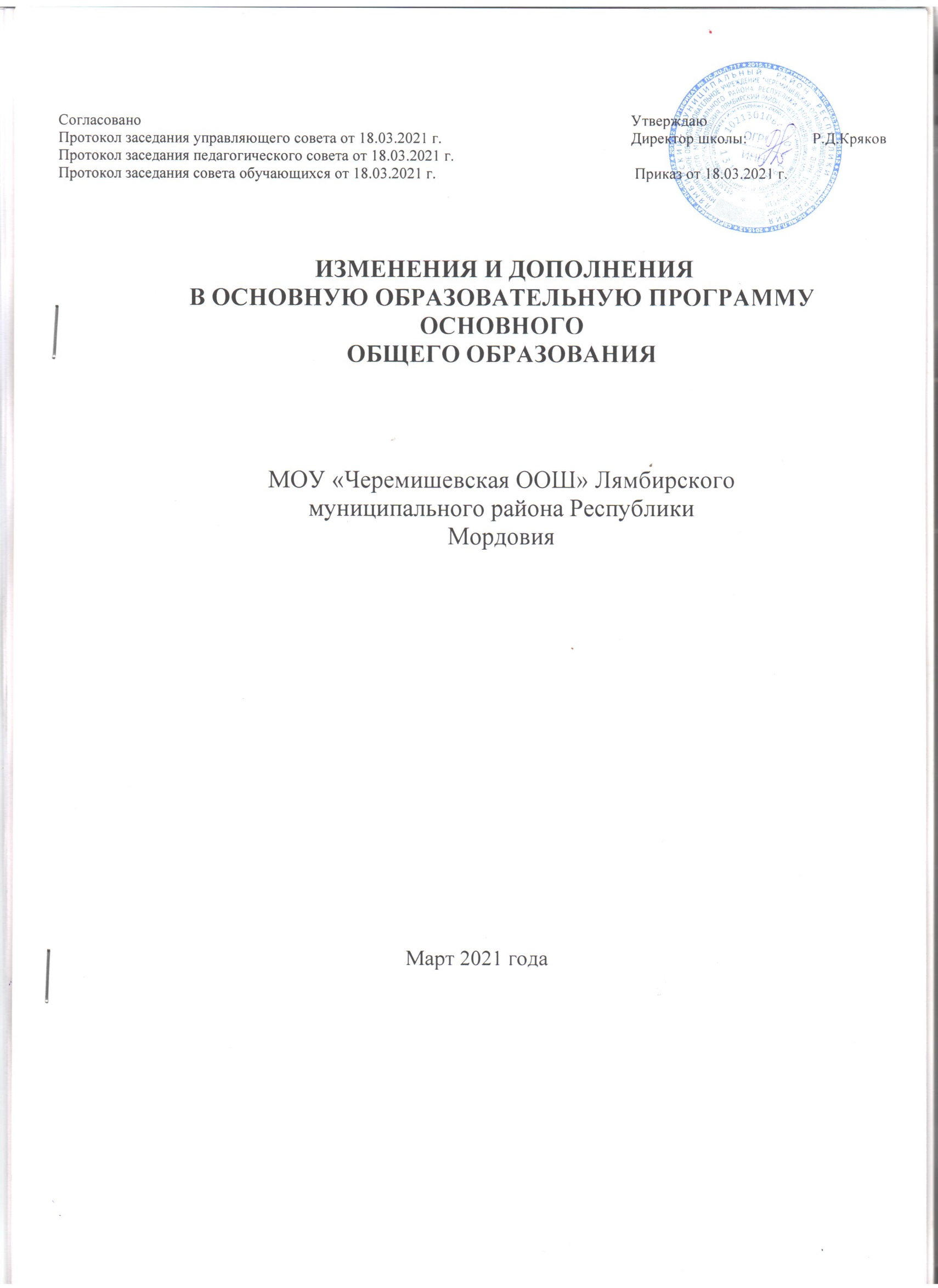 В целевом разделе:Пояснительная записка изложить в новой редакцииРежим работы образовательного учрежденияВ организационный разделУчебный план начального общего образования изложить в новой редакцииПояснительная записка к учебному плануосновной образовательной программы основного общего  образованияОбщие положенияОбучение и воспитание проводится в интересах личности, общества, государства, обеспечивается охрана здоровья и создание благоприятных условий для разностороннего раскрытия и развития личности обучающегося. Обучающемуся предоставляется возможность получения образования базового уровня согласно государственным стандартам, создаются условия, способствующие жизненному самоопределению обучающегося во всем многообразии его проявлений в современнойкультурной практике.Учебный план – документ, который определяет перечень, трудоемкость, последовательность и распределение по периодам обучения учебных предметов, курсов, дисциплин (модулей), практики, иных видов учебной деятельности и формы промежуточной аттестации обучающихся.Учебный план МОУ «Черемишевская ООШ», реализующей основные общеобразовательные программы начального общего образования сформирован в соответствии с :-Федеральным законом Российской Федерации от 29 декабря 2012 г. № 273-ФЗ "Об образовании в Российской Федерации» (с изменениями и дополнениями);Приказом Министерства образования и науки РФ от 06.10.2009г.№373 «Об утверждении и введении в действие федерального государственного образовательного стандарта начального общего образования» (с учетом изменений, внесенных приказом Министерства образования и науки РФ от 26.11.2010г. №1241, а также приказом Министерства образования и науки РФ от 31.12.2015 г. № 1576;-Приказом Министерства образования и науки РФ от 30.08.2013 №1015 «О порядке организации и осуществления образовательной деятельности по основным общеобразовательным программам – образовательным программам начального общего, основного общего и среднего общего образования» (с - последующими изменениями);Приказом Минобразования РФ от 5 марта 2004 г. N 1089 "Об утверждении федерального компонента государственных образовательных стандартов начального общего, основного общего и среднего (полного) общего образования» (с последующими изменениями).Законом Российской Федерации от 25.10.1991 N 1807-1 "О языках народов Российской Федерации" (с изменениями и дополнениями);- Постановлением Главного государственного санитарного врача РФ от 29 декабря 2010г. № 189 « Санитарно-эпидемиологические требования к условиям организации обучения в общеобразовательных учреждениях (СанПиН 2.4.2.2821-10) с последующими изменениями от 24 ноября 2015 г.«О внесении изменений № 3 в СанПиН 2.4.2.2821-10 «Санитарно- эпидемиологические требования к условиям и организации обучения, содержания в общеобразовательных организациях»;_ Письмом Министерства образования и науки РФ от 25.05.2015 г. № 08-761«Об изучении предметных областей ОРКСЭ и ОДНКНР»;Письмом Министерства образования и науки РФ от 31.03.2015 г. № 08-461«О направлении регламента выбора модулей ОРКСЭ»;-Уставом	МОУ «Черемишевская ООШ»;-Годовым календарным учебным графиком на 2021-2022 учебный год.Учебный план является частью образовательной программы МОУ «Черемишевская ООШ». МОУ «Черемишевская ООШ» разработало образовательные программы в соответствии с ФГОС основного общего образования и с учетом примерных основных образовательных программ основного общего образования.Учебный план на 2021-2022 учебный год (с 01 сентября 2021 года) обеспечивает выполнение гигиенических требований к режиму образовательного процесса, установленных СанПиН 2.4.2. 2821-10, и предусматривает 5-летний нормативный срок освоения образовательных программ начального общего образования для 5-9 классов.Количество часов, отведенных на освоение обучающимися учебного плана образовательной организации, состоящего из обязательной части и части, формируемой участниками образовательных отношений, в совокупности не превышает величину недельной образовательной нагрузки, установленную СанПиН 2.4.2.2821-10.Учебный план состоит из двух частей: обязательной части (составляет 80% от общего объема и реализуется в обязательной части учебного плана) и части, формируемой участниками образовательных отношений (составляет 20% от общего объема и реализуется за счет части, формируемой участниками образовательных отношений, во 5-9 классах по 1 часу- «Родной (татарский) язык», «Родная (татарская) литература. Для достижения данного соотношения используются возможности учебного плана, внеурочной деятельности, внеклассной работы (организация классных часов, внеклассных мероприятий, экскурсий, проектной деятельности и т.д.)Обязательная часть учебного плана определяет состав обязательных учебных предметов для реализации основной образовательной программы начального общего образования.Содержание образования, определенное обязательной частью, обеспечивает приобщение обучающихся к общероссийским культурным и национально-значимым ценностям, формирует систему предметных навыков и личностных качеств, соответствующих требованиям ФГОС ООО.Обязательная часть учебного плана отражает содержание образования, которое обеспечивает достижения важнейших целей современного начального образования:формирование гражданской идентичности обучающихся, приобщение их к общекультурным, национальным и этнокультурным ценностям;-готовность обучающихся к продолжению образования на последующих ступенях основного общего образования, их приобщение к информационным технологиям;-формирование здорового образа жизни, элементарных правил поведения в экстремальных ситуациях;-личностное развитие обучающихся в соответствии с его индивидуальностью.Часть учебного плана, формируемая участниками образовательных отношений, обеспечивает особенности содержания образования и индивидуальные потребности обучающихся. Время, отводимое на данную часть, использовано: на увеличение учебных часов, отводимых на изучение отдельных учебных предметов обязательной части; на введение учебных курсов, обеспечивающих различные интересы обучающихся, в том числе этнокультурные.В учебном плане отражены все учебные предметы, недельное распределение часов по предметам, предельно допустимая аудиторная нагрузка.Продолжительность учебного года определяется годовым календарным учебным графиком и составляет 34 недели в 5-9 классах. Продолжительность каникул в течение учебного года составляет не менее 30 календарных дней. Образовательная недельная нагрузка равномерно распределяется в течение учебной недели, при этом объем максимальной допустимой аудиторной недельной нагрузки в течение дня составляет:-для обучающихся 5-6-х классов - не превышает 6 уроков;-для обучающихся 7-9 классов - не более 7 уроков.Расписание уроков составляется отдельно для обязательных занятий, дополнительных занятий, внеурочной деятельности, между которыми устраивается перерыв продолжительностью не менее 30 минут. Дополнительные занятия и внеурочная деятельность планируются на дни с наименьшим количеством обязательных уроков.Учебный план основного общего образования для 5−9 классов(при 5-дневной учебной неделе)Учебный предмет «Русский язык» направлен на формирование у учащихся языковой, коммуникативной и лингвистической компетенций, воспитание бережного отношения к языку и речи, стремление к самосовершенствованию в области языковой подготовки и культуры речевого общения, позволяет сформировать целостный взгляд на науку о русском языке. На этой основе учащиеся могут лучше овладеть практической грамотностью, усвоить правила орфографии и пунктуации, повысить свою речевую грамотность.На изучение русского языка в 5-9 классах отведено: в 5классе - 5 часов, в 6 классе – 6 часов, в 7 классе - 4 часа, в 8, 9 классах по -3 часа.Цель изучения литературы в 5-9 классе – приобщение учащихся к искусству слова, богатству русской классической и зарубежной литературы, развитие читательских умений и интересов обучающихся, приобщение их к чтению, совершенствование культуры художественного восприятия: развитие обучающегося как творческой личности, включение его в литературно-творческую деятельность. На изучение литературы в 5-6 классах отводится 3 часа в неделю, в 7, 8  классах -2 ч., в 9 классе -3 ч.В соответствии с федеральным государственным образовательным стандартом основного общего образования предметные области «Родной язык и литературное чтение на родном языке» и «Родной язык и родная литература» соответственно являются обязательными и предусматривают изучение родного языка. Выбор языка носит добровольный характер, осуществляется по выбору родителей (законных представителей) по заявлению с указанием языка, являющегося родным для обучающегося (в соответствии с частью 3 статьи 44 Федерального закона об образовании «Об образовании в Российской Федерации». По заявлению родителей обучающиеся изучают татарский язык.Родной (татарский) язык» в 5-9 классах – по 1 часу в неделю, учитывая мнения обучающихся и их родителей.Родная (татарская) литература» с 5 по 9 класс по 1часу в неделю. Основной целью обучения английскому языку является формирование и развитие у школьников коммуникативной компетенции, в которую помимо коммуникативных умений включаются  социокультурная,  языковая,  учебно-познавательная   и компенсаторная составляющие. На изучение иностранного (английского языка) в 5-9 классах отводится по 3 часа.На изучение второго иностранного языка (немецкого) в МОУ «Черемишевская ООШ» отводится по 1 часу в 8, 9 классе.На изучение математики в 5-9 классах согласно Федеральному базисному учебному плану отводится по 5 часов в неделю.Целью курса «Информатика и ИКТ» в 7-9 классах является приобретение обучающимися компьютерной грамотности, развитие у них информационной культуры, привитие элементов логического мышления, выражающегося в умении рассуждать, доказывать, обосновывать предлагаемые решения, использование специальных компьютерных программ для более эффективного усвоения знаний по другим учебным предметам. В 7-9 классах учебный предмет «Информатика и ИКТ» изучается как самостоятельный учебный предмет в количестве 1 часа в неделю. Учебный предмет «История России. Всеобщая история». На изучение истории отводится 68 часов в год (2 часа в неделю) в 5-9 классах. Важнейшая специфическая функция обучения истории - это  функция социальной памяти. В процессе обучения истории формируется историческое мышление личности, её историческое сознание.Преподавание учебного предмета «Обществознание (включая экономику и право)» направлено на реализацию новой структуры обществоведческого образования, рассматривающей острые общественные вопросы, поэтому данный предмет вводится для изучения школьниками с 6-го класса и изучается в 6-9 классах по 1 часу в неделю. Изучение предмета призвано содействовать формированию у учащихся целостного представления о тенденциях и закономерностях развития человеческого общества, его социальной структуре, политических институтов, экономического базиса и духовной сферы, становлению правосознания, гражданской позиции.Предметная область «Основы духовно-нравственной культуры народов России» (далее – ОДНКНР) в 5 классе реализуется как отдельный предмет, включена в обязательную часть учебного плана. На изучение ОДНКНР отводится 0,5 часа.Преподавание учебного предмета «География» формирует целостное представление об особенностях природы, населения, хозяйства нашей Родины, о месте России в современном мире.Изучение географии вводится в 5 классе 34 часа в год (1 час в неделю), в 6 классе - 34 часа в год (1 час в неделю), с 7-го по 9-й класс количество часов, отведенных на изучение этого курса - 2 часа в неделю. Курс биологии призван развивать у учащихся понимание величайшей ценности жизни, ценности биологического разнообразия, развивать экологическую культуру, нацелен на установление гармонических отношений школьников с природой. Изучение биологии вводится в 5 классе 34 часа в год (1 час в неделю), в 6 классе - 34 часа в год (1 час в неделю), в 7 классе - 68 часов (1час в неделю из компонента образовательной организации), в 8, 9 классах биология изучается в количестве 2 часов в неделю. Учебный предмет «Физика» изучается в 7,8  классах в количестве 2 часов в неделю, в 9 классе -3 ч. в неделю. Значение физики в школьном образовании определяется ролью физической науки в жизни современного общества, ее влиянием на темпы развития научно-технического прогресса. Учебный предмет «Химия» изучается в 8,9-м классах в количестве 2 часов в неделю. Усвоение базового образования по химии	способствует	формированию	у	обучающихся экологически	целесообразного поведения, разумного отношения к себе, людям, окружающей среде. Учебные предметы «Музыка», «Изобразительное искусство»В   рамках   курса   «Искусство»   учебный предмет  «Изобразительное искусство»преподаётся  в  5-7  классах  по  1 часу  в  неделю.  Цель  изучения  предмета «Изобразительное искусство» - формирование художественной культуры обучающихся как неотъемлемой части культуры духовной; развитие художественно-творческих способностей и склонностей обучающихся.В рамках курса «Искусство» учебный предмет «Музыка» преподаётся в 5-8-х классах отдельно по 1 часу в неделю. Цель изучения предмета «Музыка» – развитие музыкальной культуры обучающихся, их музыкального мышления, установление связи с литературой, историей, театром.Главная цель учебного предмета «Технология» - подготовка учащихся к самостоятельной трудовой жизни в условиях рыночной экономики, формирование у учащихся качеств творчески думающей, активно действующей и легко адаптирующейся личности в новых социально- экономических условиях. Учебный предмет «Технология» в 5-7 классах рассчитан 2 часа в неделю, в 8 классе – 1 час в неделю.Количество часов физической культуры в 5-9-х классах – 2 часа в неделю. Для увеличения двигательной активности обучающихся, внедрения современных систем физического воспитания, третий час физической культуры осуществляется за счет внеурочной деятельности. Предмет «Основы безопасности жизнедеятельности» изучается за счёт федерального компонента в 8, 9 классах (по 1 часу в неделю).В соответствии с ФГОС основного общего образования реализация предметной области«Основы духовно-нравственной культуры народов России» (далее – ОДНКНР) является обязательной и введена предметная область - «Основы духовно-нравственной культуры народов России» (далее – ОДНКНР). Предметная область ОДНКНР является логическим продолжением предметной области ОРКСЭ начальной школы. В рамках предметной области ОДНКНР возможна реализация учебных предметов, учитывающих региональные, национальные и этнокультурные особенности народов Российской Федерации, которые обеспечивают достижение следующих результатов:воспитание способности к духовному развитию, нравственному самосовершенствованию; воспитание веротерпимости, уважительного отношения к религиозным чувствам, взглядам людей или их отсутствию;знание основных норм морали, нравственных, духовных идеалов, хранимых в культурных традициях народов России, готовность на их основе к сознательному самоограничению в поступках, поведении, расточительном потребительстве;формирование представлений об основах светской этики, культуры традиционных религий, их роли в развитии культуры и истории России и человечества, в становлении гражданского общества и российской государственности;понимание значения нравственности, веры и религии в жизни человека, семьи и общества;формирование представлений об исторической роли традиционных религий и гражданского общества в становлении российской государственности.Часть,  формируемая   участниками  образовательных  отношений, по желанию родителей и  обучающихся отводится на следующие курсы: 5 класс: «Человек и общество» - 0, 5 часа;7 класс:  «Экология животных»- 1 час;Итоговые отметки в 5-9 классах выставляются с учетом накопленных оценок за учебный период	по всем	предметам. Форма проведения промежуточной аттестации выбрана педагогами и утверждена на педагогическом совете школы. Промежуточная аттестация проводится в соответствии с Федеральным законом РФ от 29.12.2012 года № 273-ФЗ «Об образовании в Российской Федерации», Федеральным государственным образовательным стандартом, Уставом школы, Положением системе оценки достижения планируемых результатов освоения основной образовательной программы основного общего образования.Промежуточные итоговые оценки в баллах выставляются за четверть во 2-х -9-х классах. В конце учебного года выставляются итоговые годовые оценки. В Учреждении используется следующая оценка освоения учебной программы в баллах: 5 (отлично), 4 (хорошо), 3 (удовлетворительно), 2 (неудовлетворительно). Формой промежуточной аттестации (ст. 58 Федерального закона № 273-ФЗ) считать усредненный балл четвертных отметок.Дидактическое и методическое обеспечение образовательной программы начального общего образования школ определяется федеральным перечнем учебников, рекомендованных (допущенных) Министерством образования и науки Российской Федерации к использованию в образовательном процессе  в  общеобразовательных  учреждениях  на  2021 / 2022 учебный год.Таким образом, построение учебного плана основной школы позволяет реализовать государственные образовательные стандарты, создаёт условия для широкого общего образования, дает глубокие фундаментальные теоретические знания, практическую подготовку и знания прикладного характера. Учебный план реализуется в полном объеме, расписание учебных занятий соответствует учебному плану.Пункт 3.3. Календарный учебный график изложить в новой редакцииΙ. Продолжительность учебного годаНачало учебного года – 01 сентября (если не является выходным днем)Продолжительность учебного года в первых классах – 33 недели.Продолжительность учебного года во 2-9 – 34 недели.Окончание учебного года во 1-9 классах – 30 маяΙΙ. Регламентирование образовательной деятельности на учебный год                     Годовой  календарный учебный график на 2021-2022 учебный год1. Начало учебного года                         01.09.2021  г.2. Окончание учебного года:      Учебные занятия заканчиваются:      в 1 классе – 30 мая              во 2-8, классах – 30 мая     в 9 классе – 25 мая3. Начало учебных занятий 1-9 классы – 8.30 час.4. Окончание учебных занятий                1 класс –  1-ая четверть – 11.15 час,  2 четверть - 12.20 час;  второе полугодие – 13.05 час.                2,3,4 классы – 13.05 час;                 5-9 классы – 14.00-14.55 час.5. Сменность занятий                Занятия проводятся в одну смену6. Продолжительность учебного года1 класс – 33 недели, 2- 8  классы – 34 недели, 9  класс – 33 недели
7. Режим работы школы
1- 9  классы – 5-дневная рабочая неделя; 8.     Регламентирование образовательного процесса на учебный год1) Продолжительность учебных занятий по четвертям: 2)    Продолжительность каникул в течение учебного года:9. Продолжительность уроков: 1 класс («ступенчатый» режим обучения)                  1-ая учебная четверть: 3 урока  по 35 минут;                 2-ая учебная четверть: 4 урока по 35 минут;                 2-ое полугодие: 4 урока по 45 минут.                   Динамическая пауза после 2 урока – 40 минут2-9 класс – 45 минут10. Продолжительность перемен11. Расписание звонков12. Проведение промежуточной аттестации в переводных классахФормой  промежуточной аттестации (ст. 58 Федерального закона № 273-ФЗ)  считать усредненный балл четвертных отметок 13. Проведение государственной (итоговой) аттестации в 9  классеПорядок, формы, сроки  проведения государственной  итоговой  аттестации обучающихся устанавливается:- в 9 классе – Министерством образования и науки Российской Федерации, Министерством образования РМ.ΙV. Регламентирование образовательной деятельности на деньОбразовательное учреждение работает с 8.30 до 16.30.2.Количество смен – 1.Основная школаПродолжительность учебной недели (дней)5 днейПродолжительность уроков (мин)45 минПродолжительность перерывов (мин)минимальная 10 мин максимальная20 минПредметные областиУчебные предметыКоличество часов в неделюКоличество часов в неделюКоличество часов в неделюКоличество часов в неделюКоличество часов в неделюКоличество часов в неделюПредметные областиУчебные предметы5класс6класс7класс8класс9 классВсегоФормы промежуточной аттестацииПредметные областиКлассы5класс6класс7класс8класс9 классВсегоФормы промежуточной аттестацииОбязательная частьОбязательная частьОбязательная частьОбязательная частьОбязательная частьОбязательная частьОбязательная частьОбязательная частьРусский язык и литератураРусский язык5643321усредненный балл четвертных отметокРусский язык и литератураЛитература3322313усредненный балл четвертных отметокРодной язык и родная литератураРодной язык (татарский)111115усредненный балл четвертных отметокРодной язык и родная литератураРодная литература (татарская)111115усредненный балл четвертных отметокИностранные языкиИностранный язык (английский)3333315усредненный балл четвертных отметокИностранные языкиВторой иностранный язык (немецкий)112усредненный балл четвертных отметокМатематика и информатикаМатематика55---10усредненный балл четвертных отметокМатематика и информатикаАлгебра--3339усредненный балл четвертных отметокМатематика и информатикаГеометрия--2226усредненный балл четвертных отметокМатематика и информатикаИнформатика--1113усредненный балл четвертных отметокОсновы духовно- нравственной культуры народов России0,50,5зачетОбщественно- научные предметыИстория России. Всеобщая история2222210усредненный балл четвертных отметокОбщество-знаниеОбщество-знание-11114усредненный балл четвертных отметокГеографияГеография112228усредненный балл четвертных отметокЕстественно- научные предметыФизикаФизика--2237усредненный балл четвертных отметокЕстественно- научные предметыХимияХимия---224усредненный балл четвертных отметокЕстественно- научные предметыБиологияБиология111227усредненный балл четвертных отметокИскусствоМузыкаМузыка1111-4усредненный балл четвертных отметокИскусствоИзобрази- тельноеискусствоИзобрази- тельноеискусство1113усредненный балл четвертных отметокТехнологияТехнологияТехнология2221-7усредненный балл четвертных отметокФизическая культура и основы безопасности жизнедеятель- ностиОсновы безопасности жизнедея- тельностиОсновы безопасности жизнедея- тельности112усредненный балл четвертных отметокФизическая культура и основы безопасности жизнедеятель- ностиФизическая культураФизическая культура2222210усредненный балл четвертных отметокИтогоИтогоИтого28,530313333Часть, формируемая участниками образовательных отношенийЧасть, формируемая участниками образовательных отношенийКурс по выбору «Человек и общество»0,5Часть, формируемая участниками образовательных отношенийЧасть, формируемая участниками образовательных отношенийКурс по выбру «Экология. Животные»1Максимально допустимая недельная нагрузка при 5- дневной учебной неделеМаксимально допустимая недельная нагрузка при 5- дневной учебной неделеМаксимально допустимая недельная нагрузка при 5- дневной учебной неделе2930323333ДатаДатаПродолжительность(количество учебных недель)Начало четвертиОкончание четвертиПродолжительность(количество учебных недель)1 четверть01.09.21 г.28.10.21 г.9 недель2 четверть08.11.21 г.28.12.21 г.7  недель3 четверть10.01.22  г.24.03.22 г.10 недель4 четверть04.04.22 г.30.05.22 г.8 недельКаникулыРекомендуемые срокиРекомендуемые срокиосенние каникулыс 30.10.2021 г. по 07.11.2021 г.(9 дней)зимние каникулыс 29.12.2021 г. по 09.01.2022 г.(12 дней)весенние каникулыс 26.03.2022 г. по 03.04.2022 г.(9 дней)дополнительные каникулы (для 1-го класса)с 21.02.2022 г. по 27.02.2022 г.(7 дней)1-ый класс2- 9-ые классы1 перемена- 10 минут2 перемена (динам. пауза) - 40 минут3 перемена- 10 минут1 перемена - 10 минут2 перемена - 10 минут3 перемена – 20 минут4 перемена – 10 минут5 перемена – 10 минут1-ый класс2-11-ые классы1 урок 8.30 -9.05
2 урок 9.15-9.50
3 урок 10.30-11.05
4 урок 11.15-11.501 урок 8.30 -9.15
2 урок 9.25-10.10
3 урок 10.20-11.05
4 урок 11.25-12.10
5 урок 12.20-13.05
6 урок 13.15 – 14.007 урок 14.10-14.55